ПриложенияИллюстрации к занятиюЦветик семицветик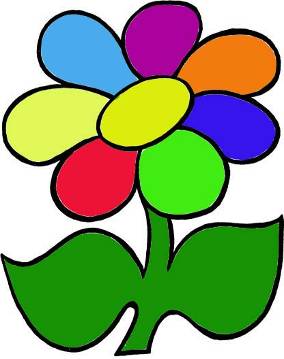 Дидактическая игра «Собери вазу»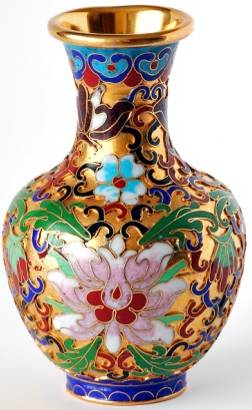 Игра «что лишнее»Иллюстрации по сюжету сказки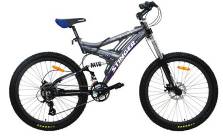 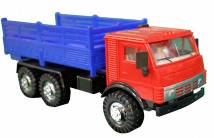 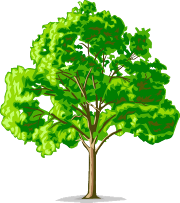 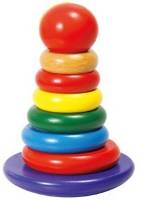 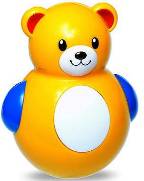 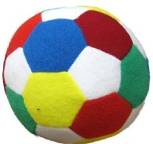 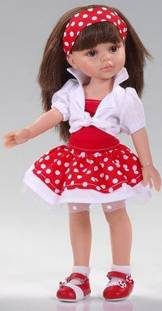 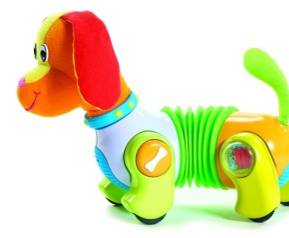 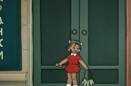 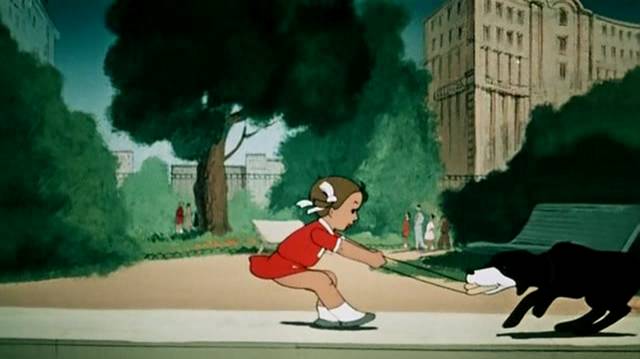 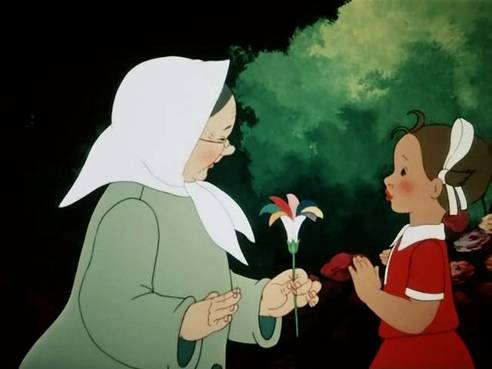 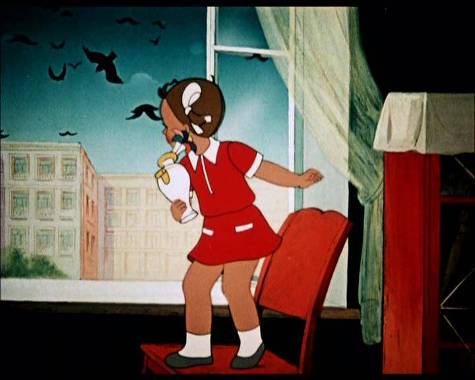 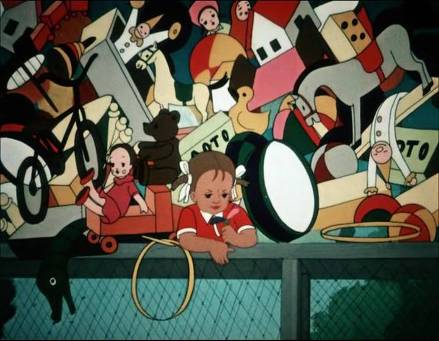 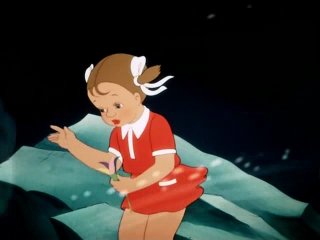 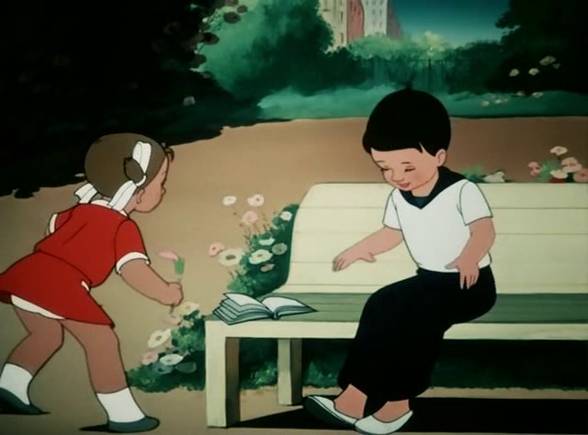 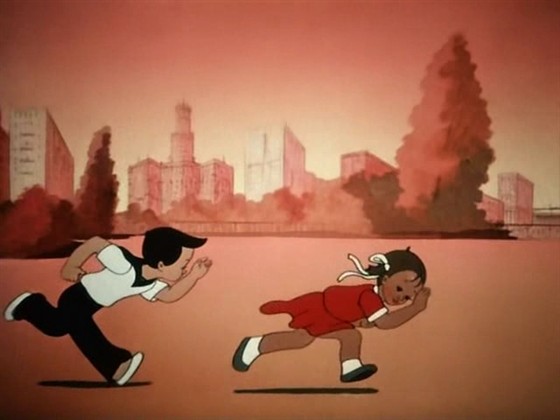 